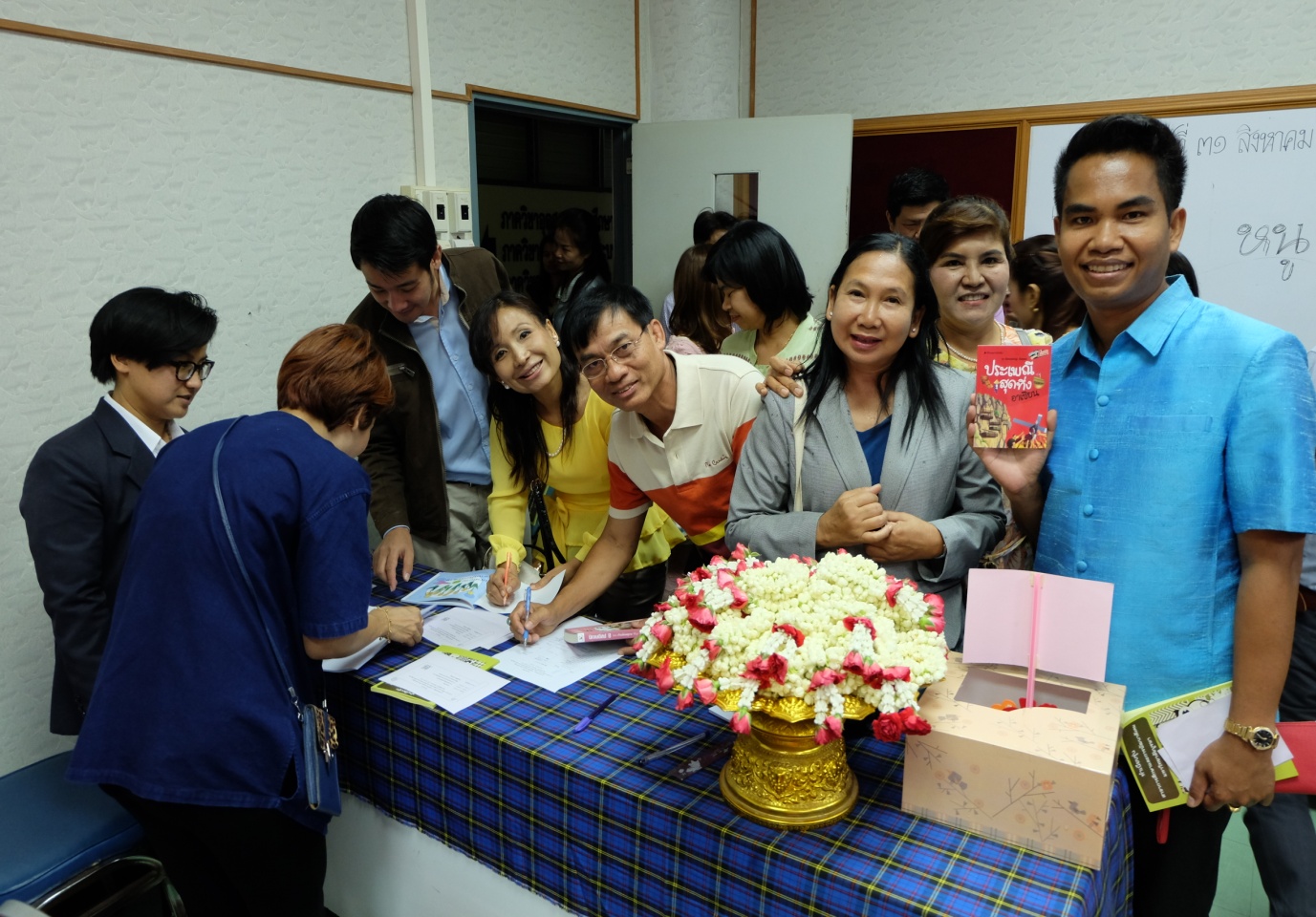 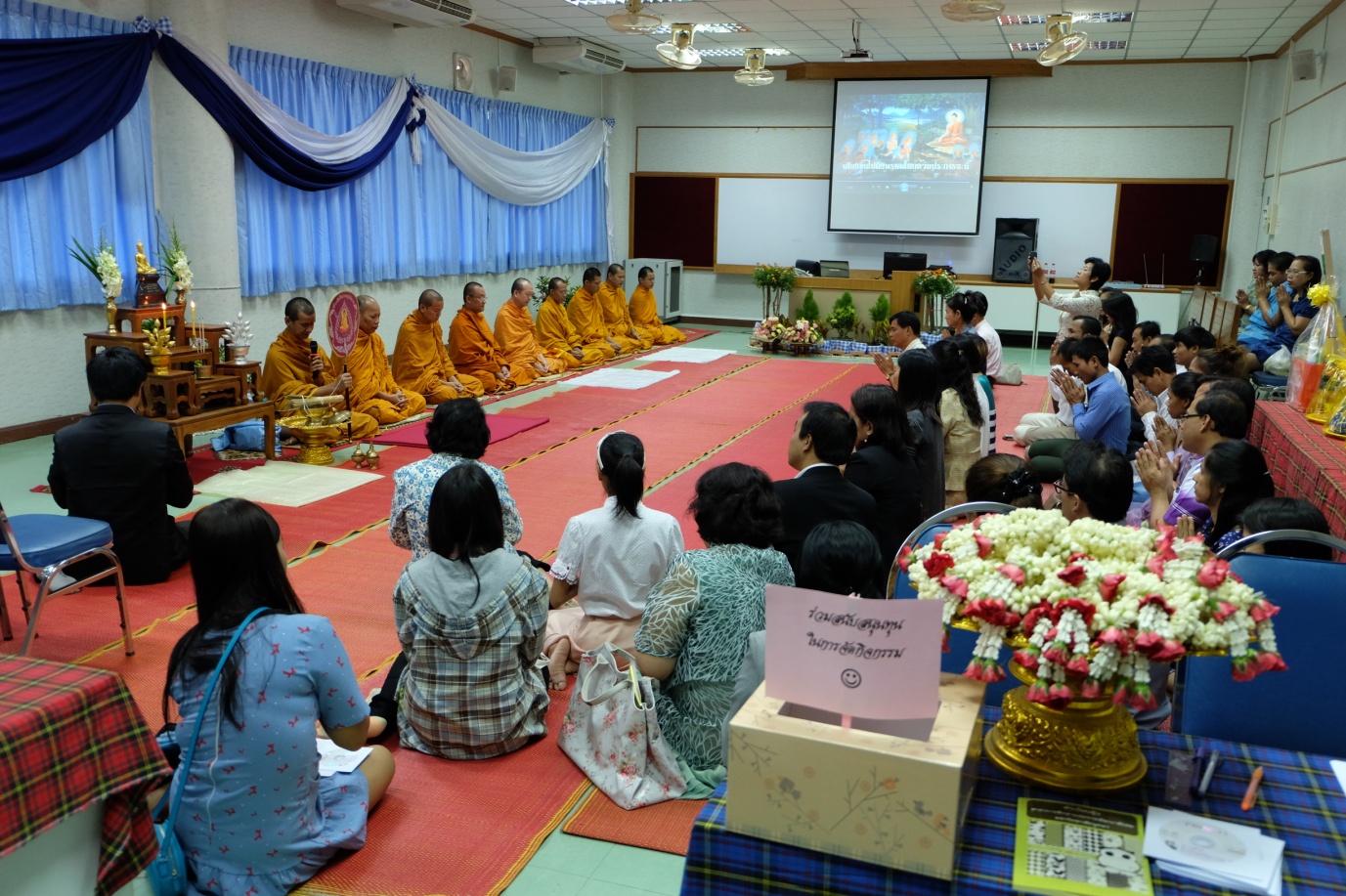 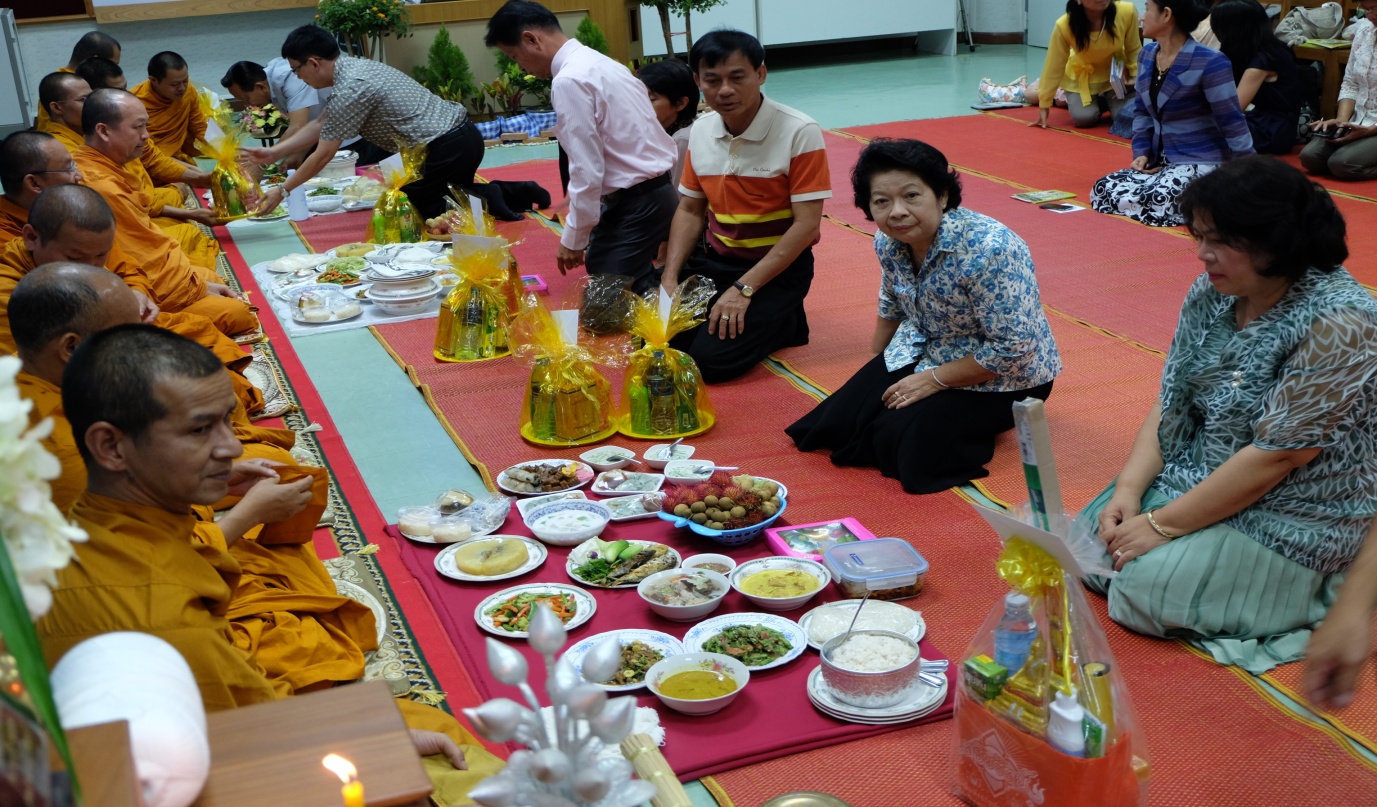 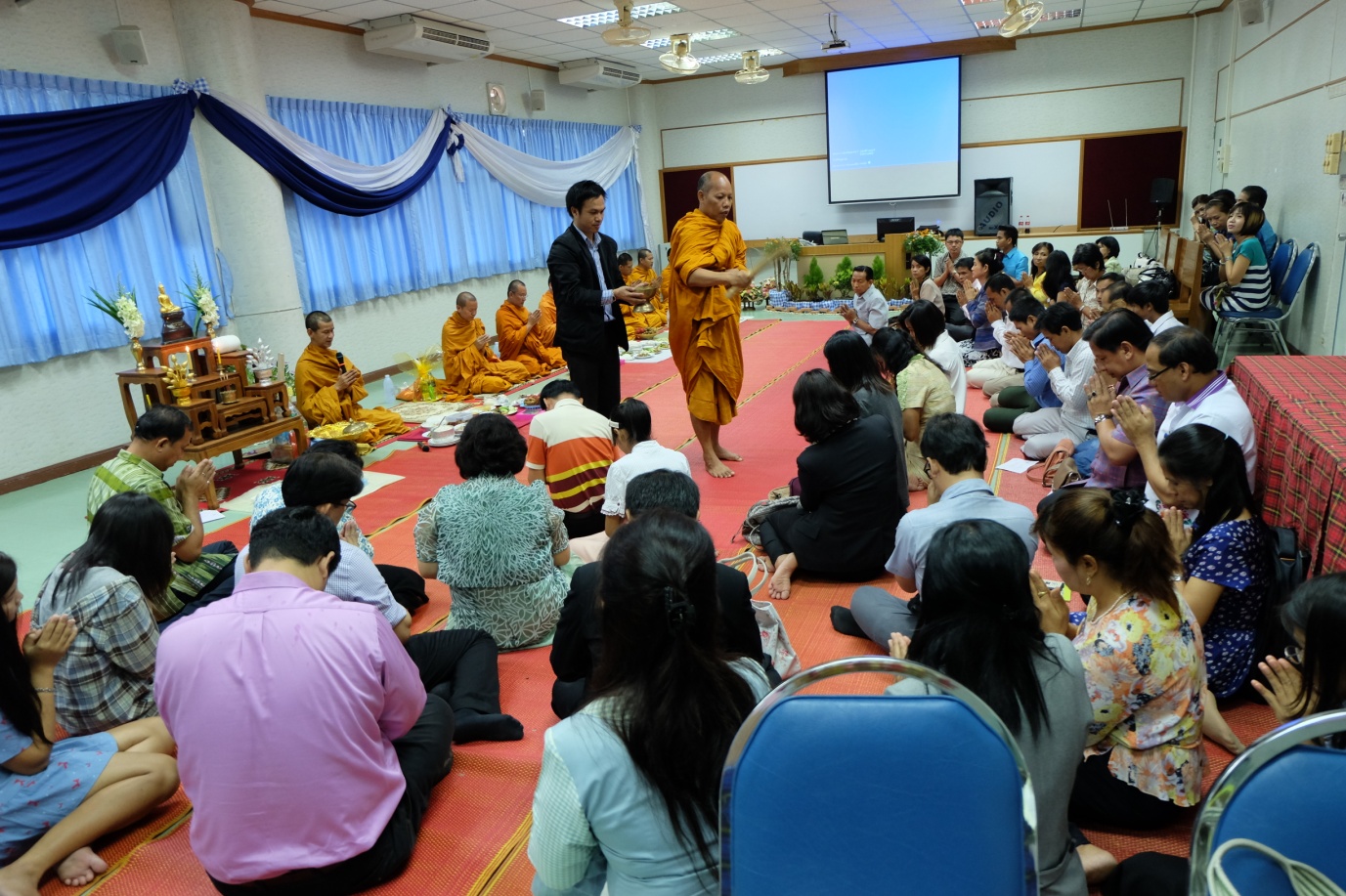 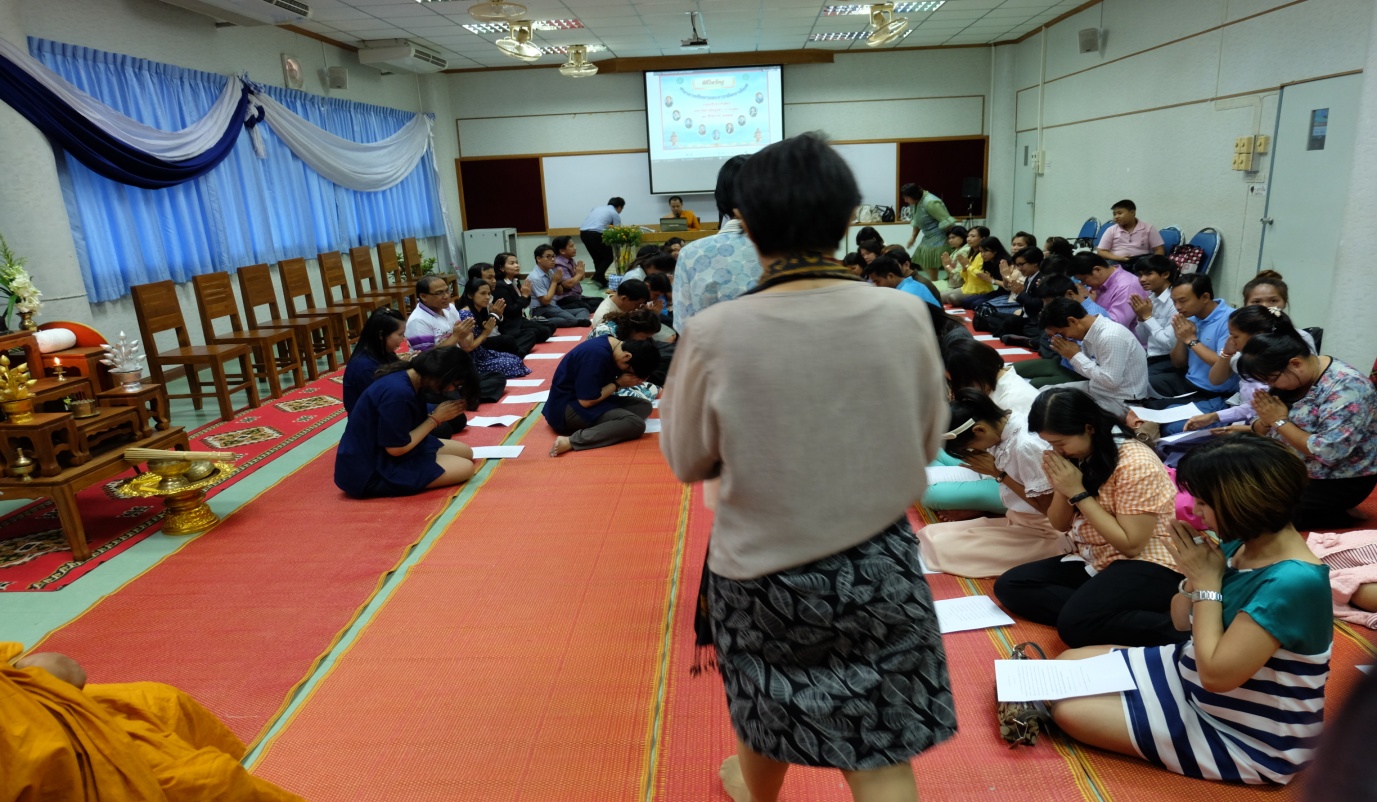 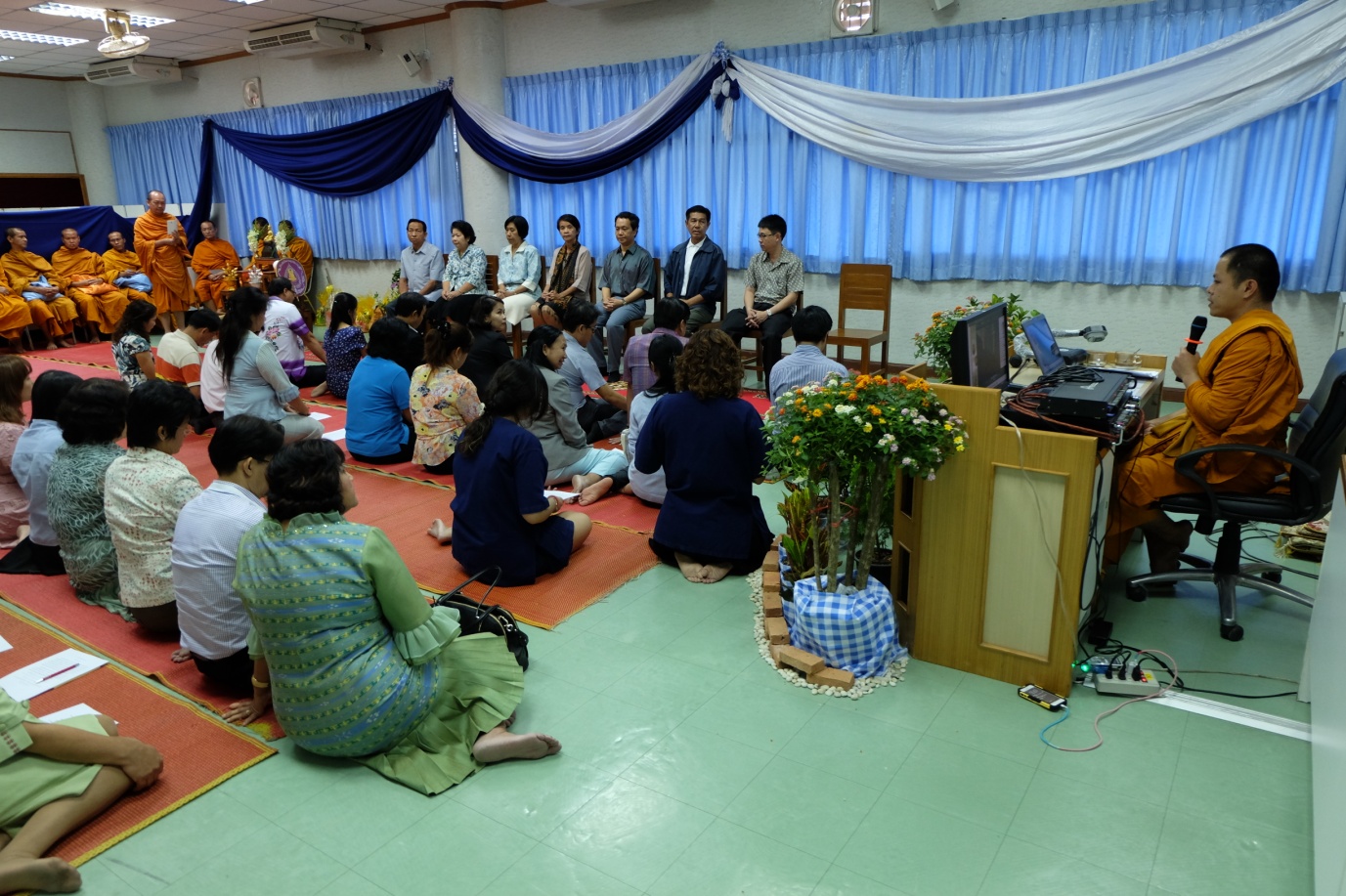 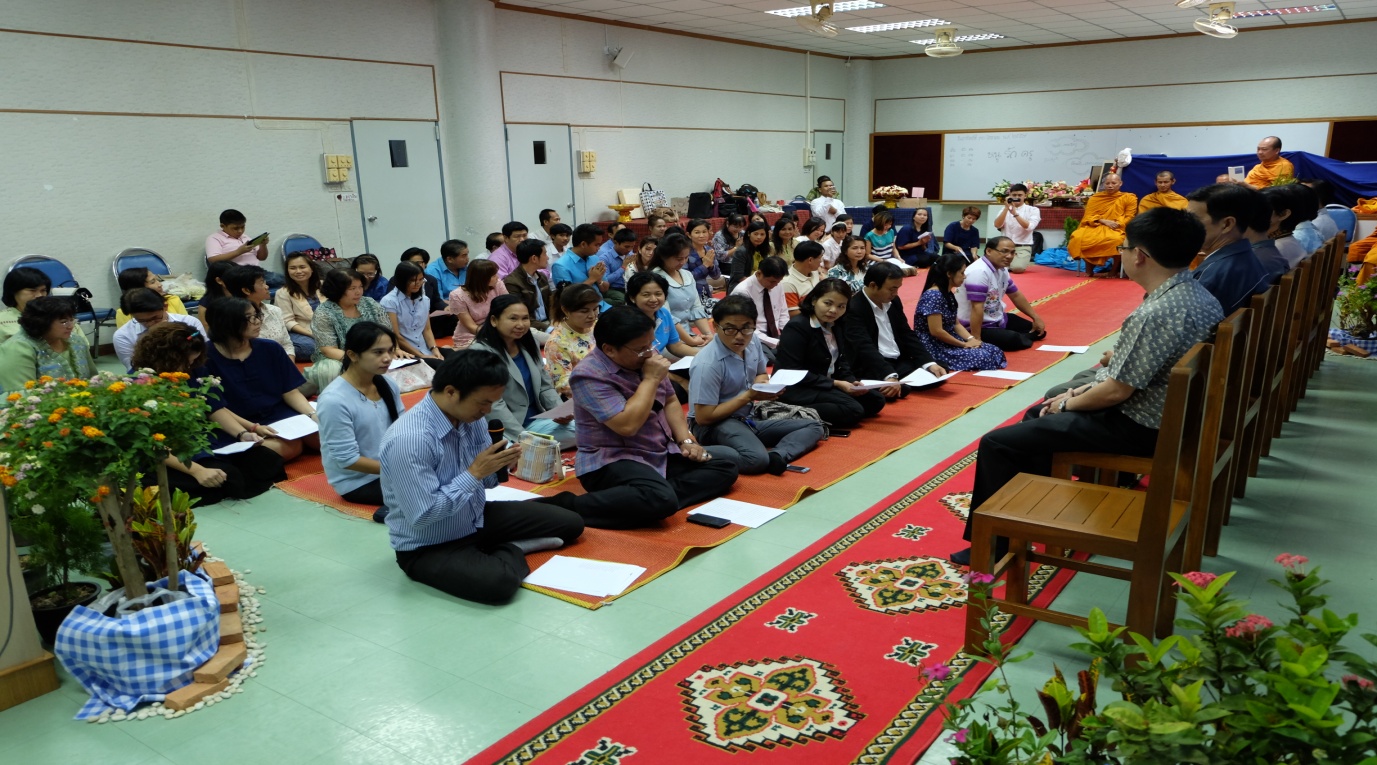 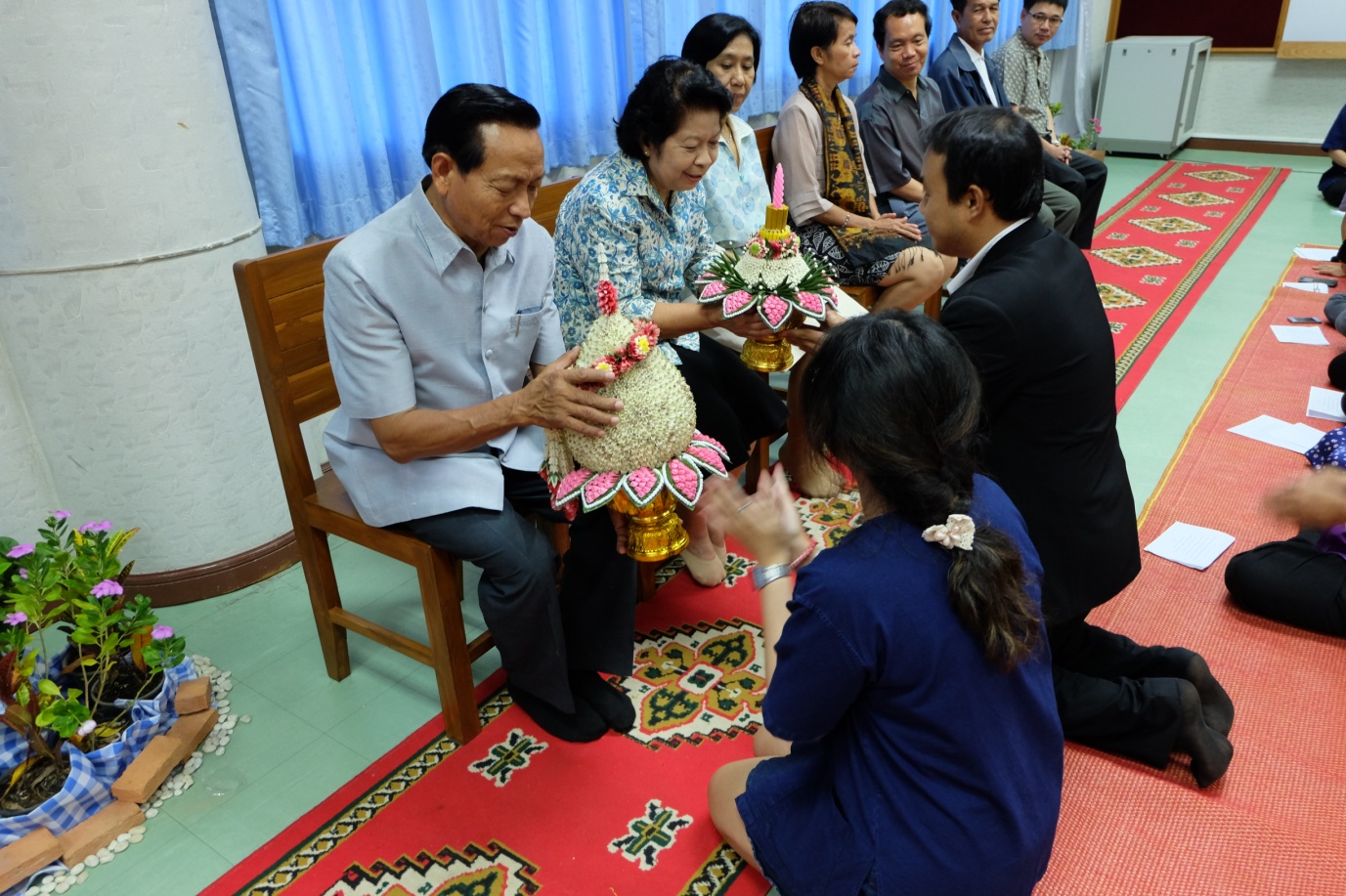 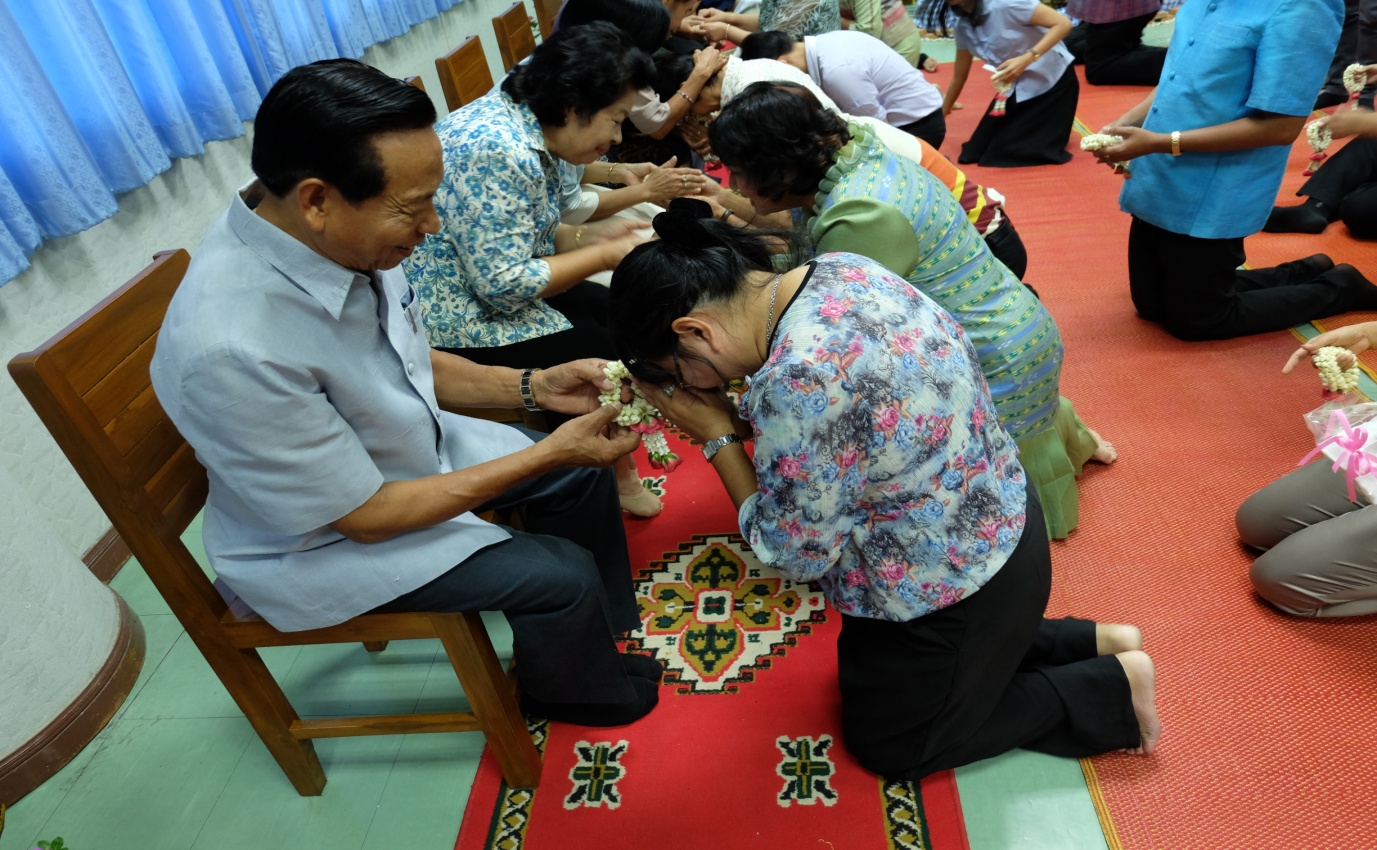 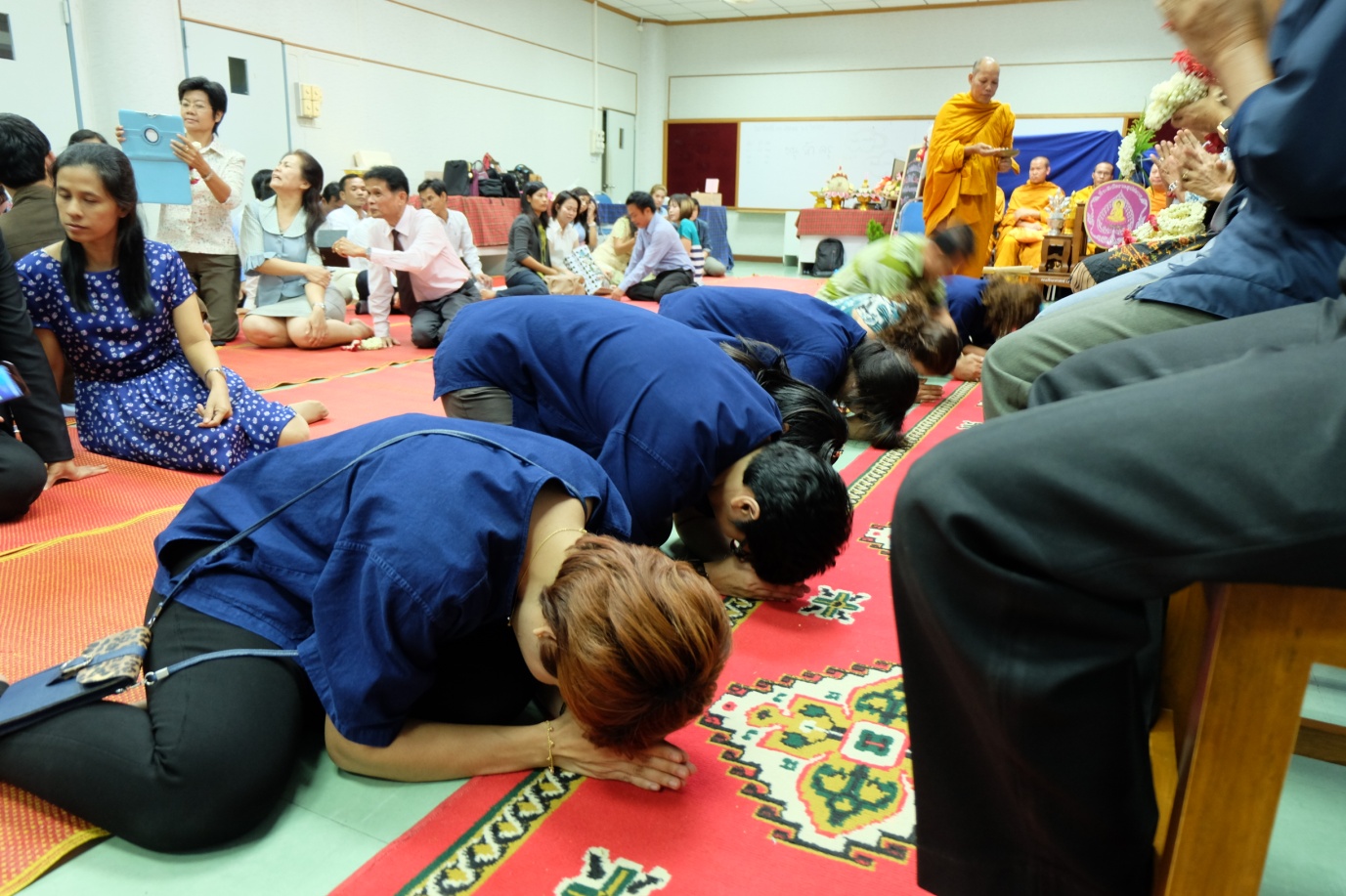 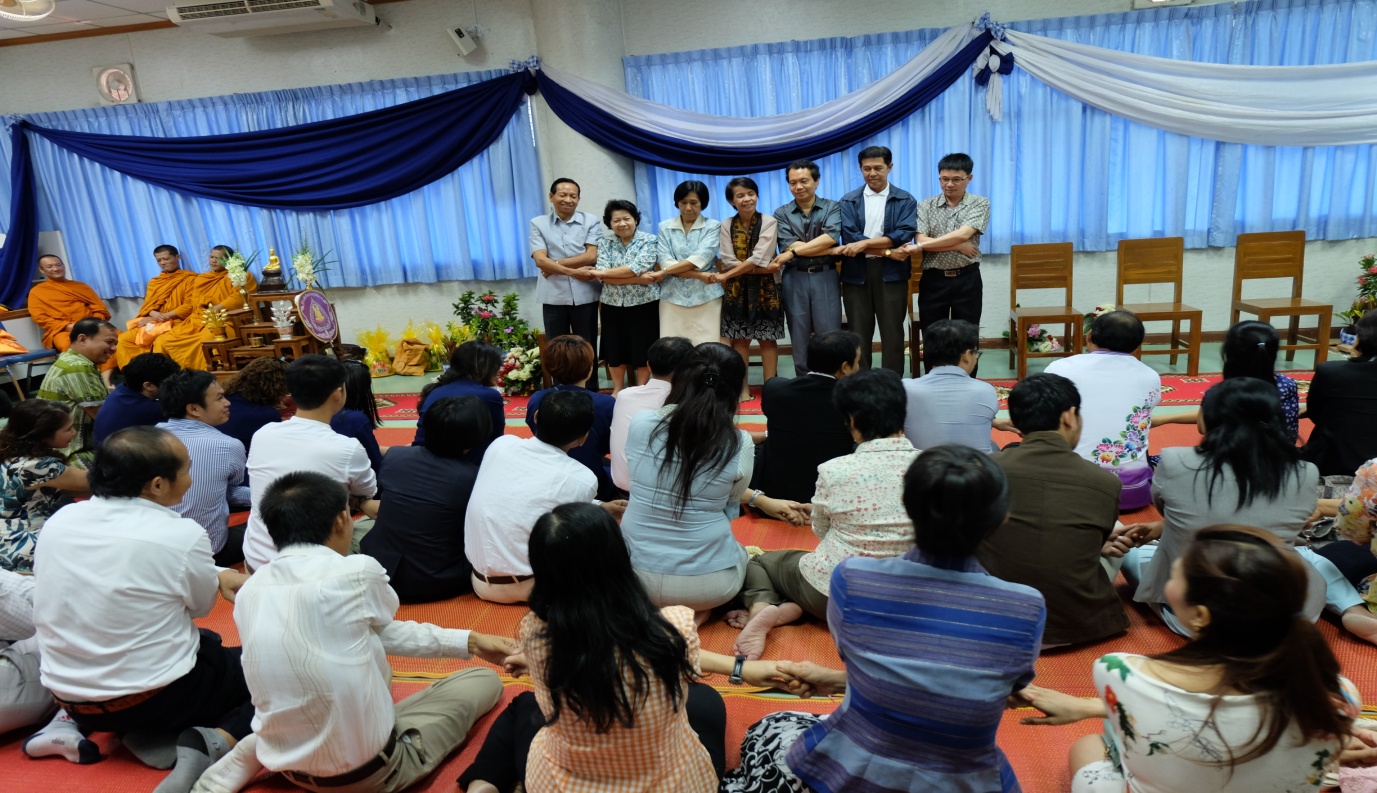 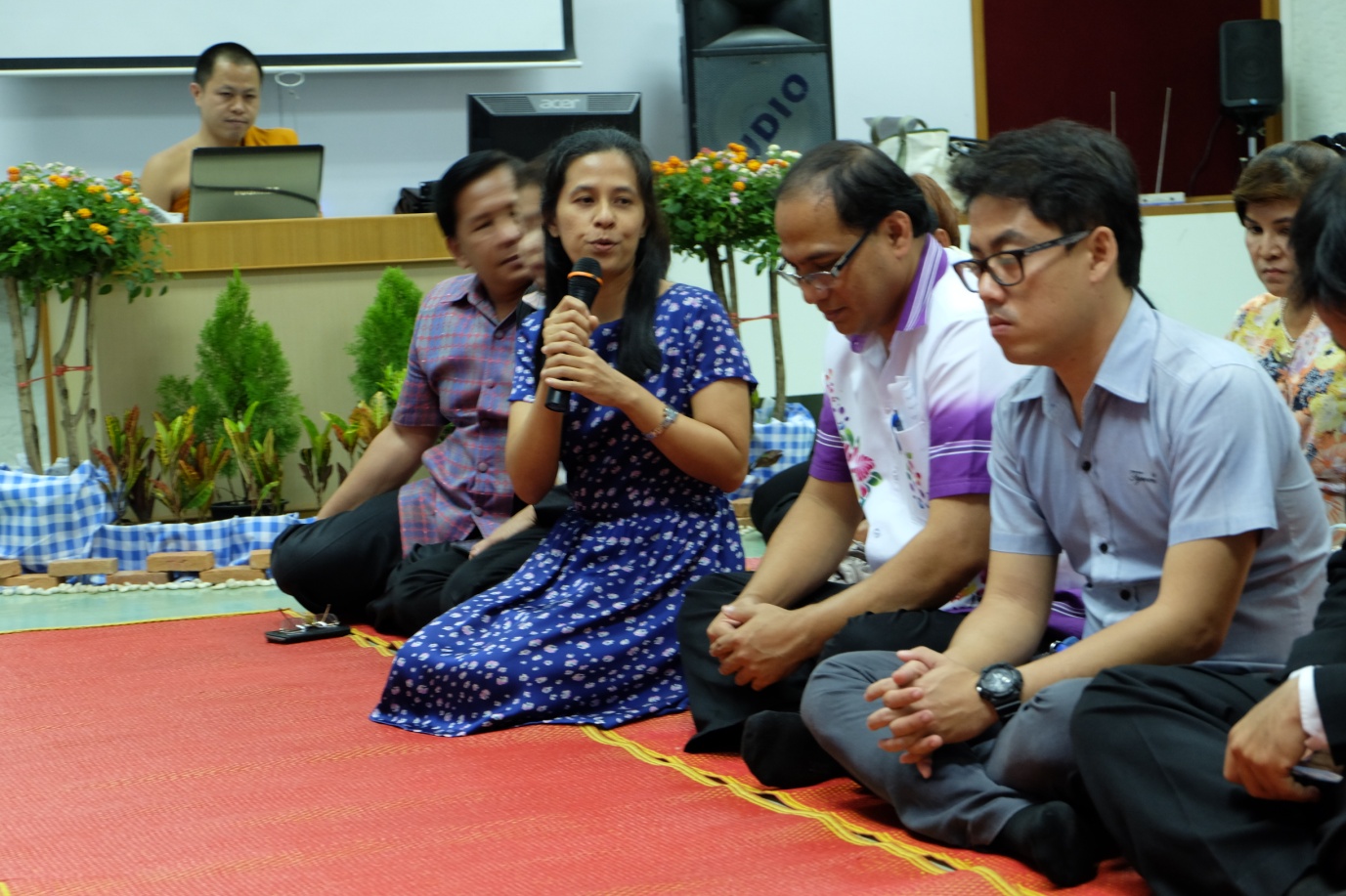 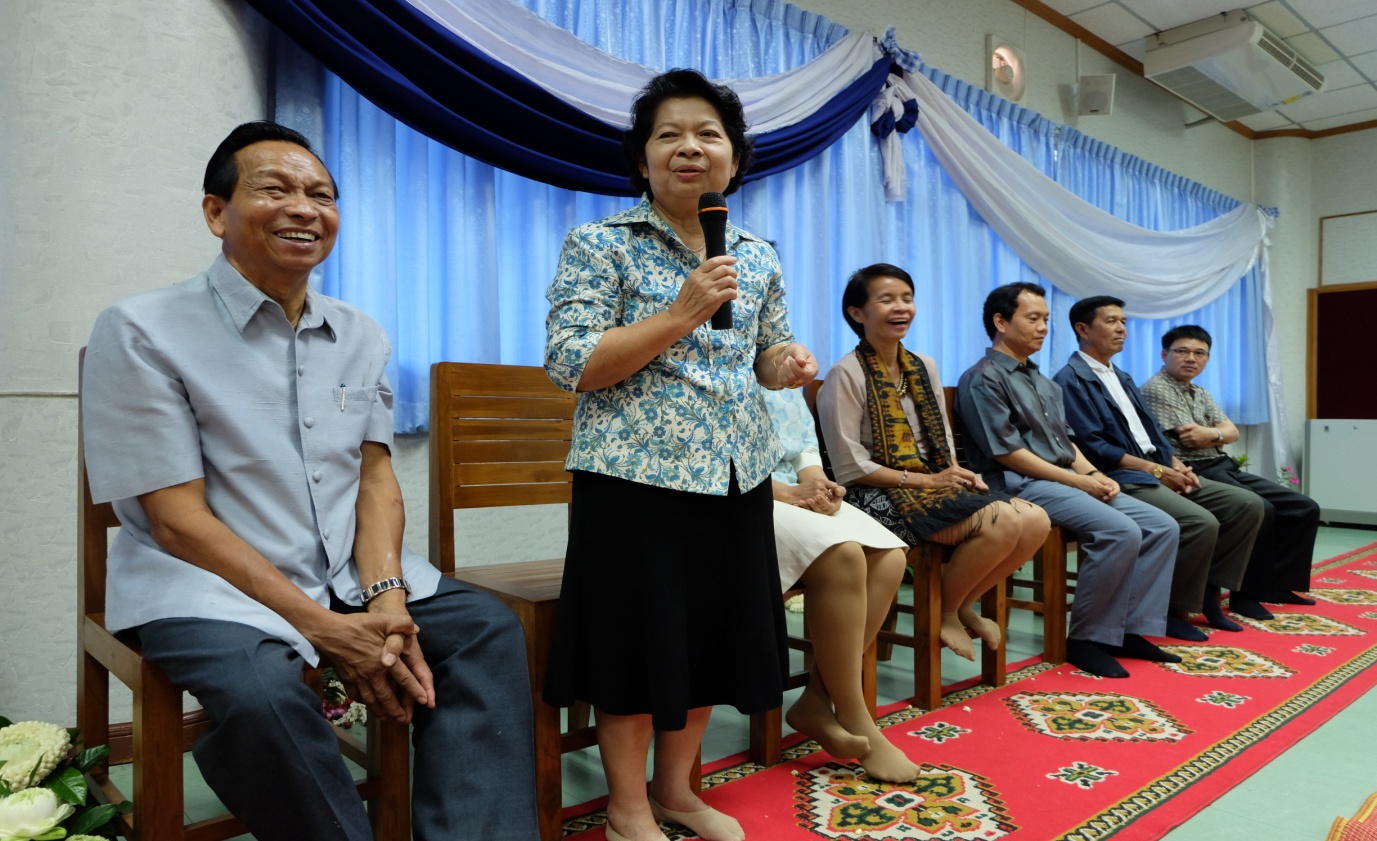 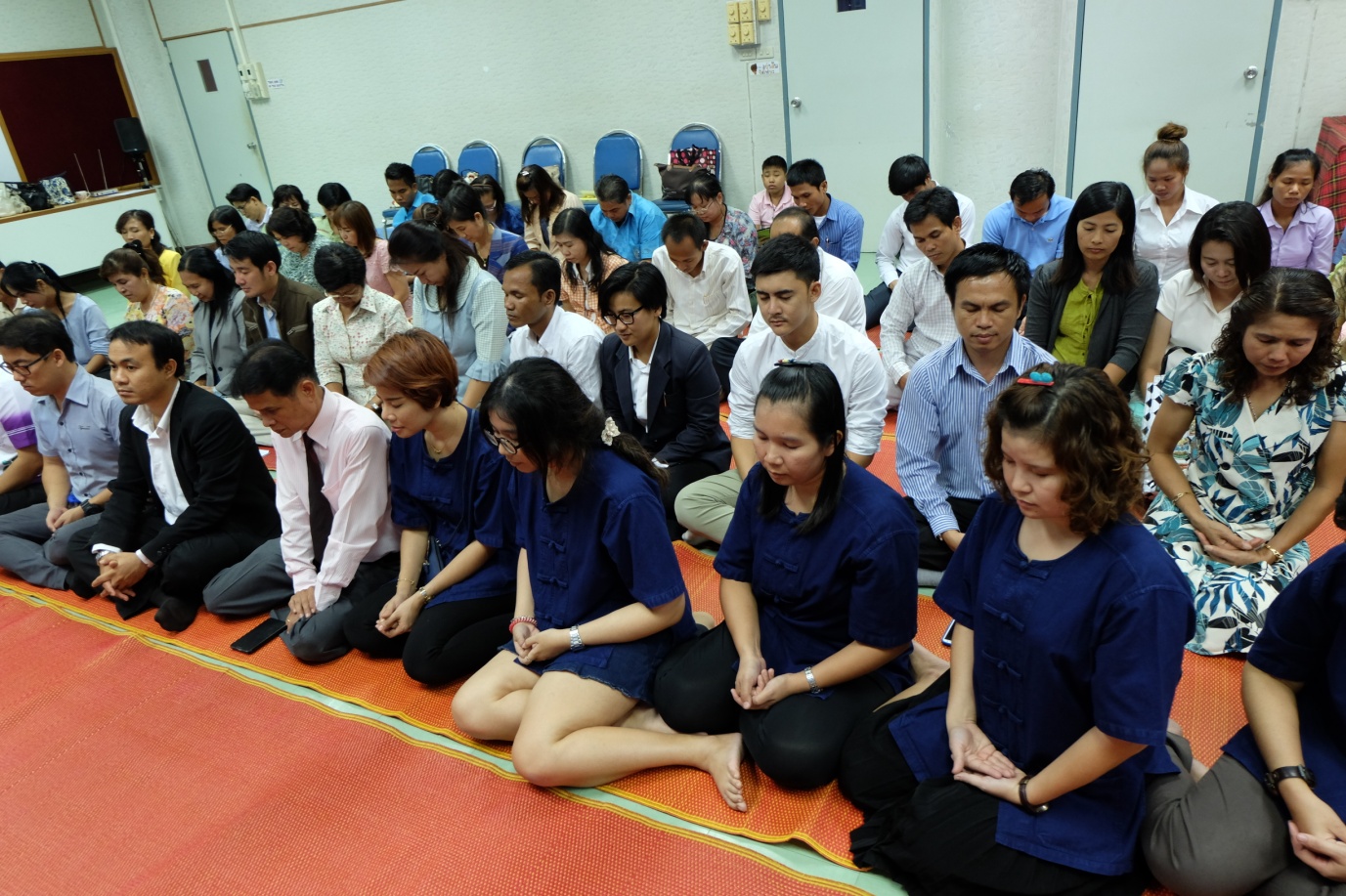 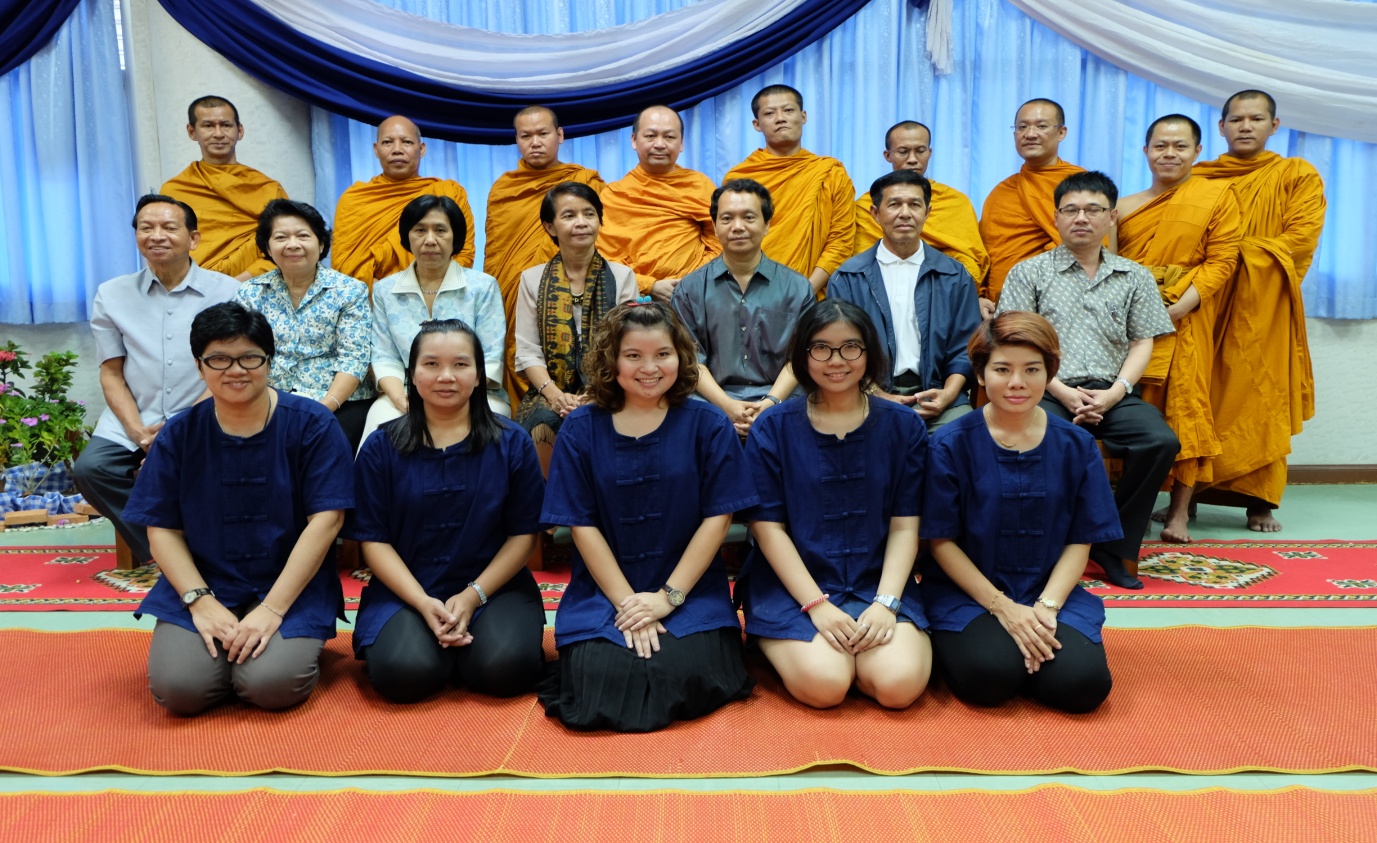 ภาพ กิจกรรม วันไหว้ครู ภาควิชาการศึกษาและการพัฒนาสังคม คณะศึกษาศาสตร์ มหาวิทยาลัยบูรพาวันอาทิตย์ที่ 31 สิงหาคม พ.ศ. 2557ภาพที่ 1 นักศึกษา ลงทะเบียนเข้าร่วมกิจกรรม วันไหว้ครูภาพที่ 2 คณาจารย์และนักศึกษา ร่วมฟังพระสงฆ์เจริญพระพุทธมนต์ภาพที่ 3 คณาจารย์และนักศึกษา ร่วมถวายภัตตาหารเพลและจตุปัจจัยเครื่องไทยธรรม แด่พระสงฆ์ภาพที่ 4 พระสงฆ์สวดชัยมงคลคาถา พรมน้ำมนต์ แด่คณาจารย์และนักศึกษาภาพที่ 5 นักศึกษาพร้อมใจ น้อมวันทาต้อนรับคณาจารย์ เพื่อเข้าสู่พิธีไหว้ครูภาพที่ 6 ตัวแทนนักศึกษา เป็นพิธีกรดำเนินกิจกรรม/กล่าวต้อนรับคณาจารย์/นักศึกษา และกล่าวถึงความเป็นมาของกิจกรรม วันไหว้ครูภาพที่ 7 นักศึกษา ร่วมกันกล่าวคำไหว้ครู และร้องเพลง “พระคุณที่สาม” เพื่อบูชาครูภาพที่ 8 ตัวแทนนักศึกษา มอบพานไหว้ครู แด่คณาจารย์ภาพที่ 9 นักศึกษามอบมาลัย เพื่อน้อมไหว้ บูชาพระคุณครู แด่คณาจารย์ภาพที่ 10 นักศึกษา กราบขอขมา บูชาพระคุณครูภาพที่ 11 คณาจารย์และนักศึกษา จับมือประสาน เพื่อสร้างความรักความสามัคคี รุ่นพี่ รุ่นน้องภาพที่ 12 ตัวแทนนักศึกษา กล่าวความรู้สึกต่อคณาจารย์ และรุ่นพี่ รุ่นน้องภาพที่ 13 ตัวแทนคณาจารย์ กล่าวความรู้สึกและอวยพร แก่ คณะนักศึกษาภาพที่ 14 คณะนักศึกษา ร่วมกันภาวนาจิต เพื่อมอบตนเป็นศิษย์และระลึกถึงพระคุณครูภาพที่ 15 พระสงฆ์/คณาจารย์/นักศึกษา ถ่ายรูปร่วมกัน เพื่อเป็นที่ระลึก